招聘岗位及条件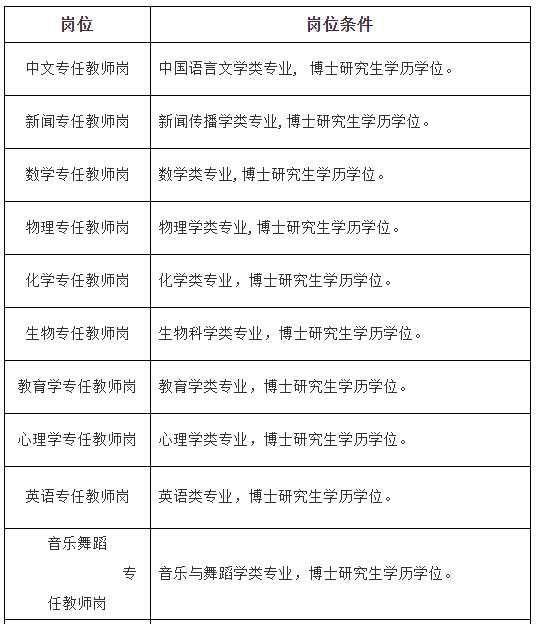 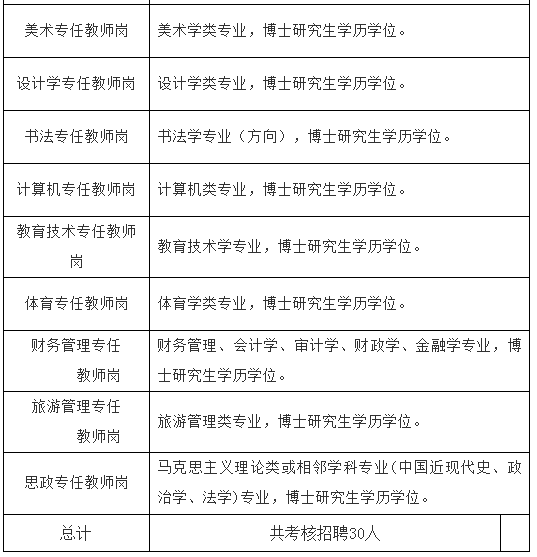 